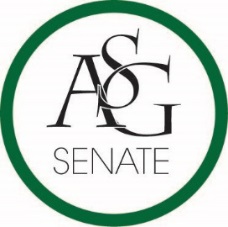 Senate AgendaFebruary 5, 2019Graduate Education Auditorium, 6:00 PMCall to OrderRoll CallApproval of the MinutesSpecial OrdersReports (5 minutes each)Special ReportsAdvisor, PJ Martinez Graduate Assistants, Joshua Saraping and Sage McCoyPresident, J.P. GairhanVice-President, Abigail WalkerTreasurer, Isamar GarciaSecretary, Luke HumphreyChief Justice, Julianna TidwellGSC President, Arley WardCabinet ReportsChief of Staff, Carus NewmanFLF Coordinator, Will ClarkChair of the Senate, Colman Betler Appointments, Nominations, and ElectionsPublic Comment (3 at 2 minutes each)Old Business New BusinessASG Senate Resolution No. 9- A Resolution to Support Counseling and Psychological Services (CAPS) Let’s Talk ProgramAuthor(s): Senator Emily Daniels, ASG Director of Student Health Amarachi OnyebuekeSponsor(s): Senator Katie Gardner, Senator Daniel Webster, Senator Tara BarsottiASG Senate Resolution No. 7- A Resolution Supporting Student Flex Dollars Being Accepted at Sporting EventsAuthor(s): Senator Kianna Sarvestani, ASG Director of Athletics John Hedgecock, ASG Deputy of Director Addison Cathey, Senator Garrett DorfSponsor(s): Senator Cassidy Cook, Senator Sydney Belt, Senator Olivia ChambersASG Senate Resolution No. 8- Resolution to Support the Consolidation and Reduction of Waste in the Union Food CourtAuthor(s): Senator Katelyn Collinson, Senator Collin Petigna, Director of Sustainability William Motazedi, RIC Director of Sustainability Sophie Hill.Sponsor(s): Senator Kianna Sarvestani, Senator Jacob Carter, Senator Gabriela Gifford, Senator Katie Gardner, Senator Hope Davenport, Senator Colton Simpson, Senator Cassidy Cook.ASG Senate Bill No. 6- A Bill Funding Programming for Helmet SafetyAuthors: Senator Katie Gardner, Senator Will Moore, Director of Sustainability Will Motazedi, Director of Student Safety Maria Calderon, Deputy Director of Student Safety Lexi RobertsonSponsors: Senator Darynne Dahlem, Senator Austin Martin, Senator Kendall Perkins, Senator Hope Davenport, Senator Lizeth Martinez, Senator Kevin TranASG Senate Resolution No. 10- A Resolution Regarding a Proposed Student Fee IncreaseASG President J.P. Gairhan, ASG Advisor to the President Julia Nall, Distinguished Lectures Committee Chair Christine Carroll, University Programs President Everett LillySponsor(s): Senator Emily Daniels, Senator Kianna SarvestaniASG Senate Bill No. 5- The Campaign Contribution Reform Act of 2019Author(s): Senator Hope Davenport, Senator Colton SimpsonSponsor(s): Senator Kianna Sarvestani, Senator Andrew O’Neil, Senator Austin Martin, Senator Samantha Gregory, Senator Katelyn Collison, Senator Tara Barsotti, Senator Mallory Mixon, Senator Sam Pierce, Senator Kevin Tran, Senator Jake Carter, Senator Collin Petigna, Senator Lizeth Martinez, Senator Sydney Belt, Senator Garrett Dorf, Senator Austin Overton, Senator Esteban Lopez, Senator Natalie Ceniceros, Senator Cassidy Cook, Senator Daniel Webster, Senator Warrington Sebree.AnnouncementsAdjournment